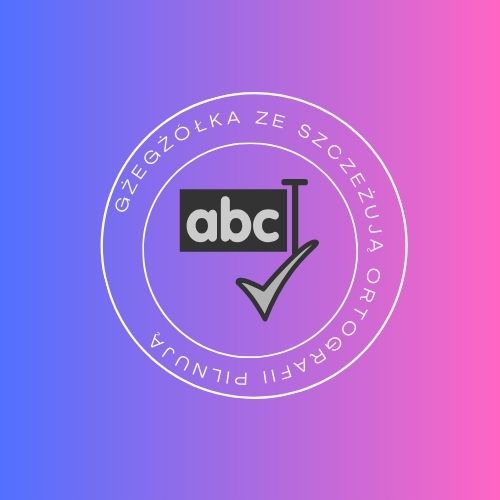 Gżegżółka ze szczeżują ortografii pilnują
Lider grupy projektowej: p. Karolina Skotarczak Adres e-mail: karolina.rybicka22@wp.plNauczyciel wspierający: p. Małgorzata Pęcherska-ŻaryTermin realizacji: luty – maj 2024 r.Adres szkoły: Szkoła Podstawowa im. Marii Konopnickiej w Kowalewie Pomorskim, 
ul. Jana Pawła II 2, 87-410 Kowalewo PomorskieOpis projektuProjekt jest innowacyjnym pomysłem, który ma na celu zaktywizowanie uczniów do podejmowania działań i świadomego uczestnictwa w procesie nauczania 
i uczenia się. Zgłębianie tajników polskiej ortografii, poprzez atrakcyjny dobór metod pracy, przyczyni się do rozwoju wiedzy i umiejętności wychowanków.Przedmiotem niniejszego projektu jest propagowanie wśród uczniów znajomości zasad polskiej pisowni poprzez aktywne i świadome działanie podczas realizacji poszczególnych zadań. Uczniowie biorący udział w ww. projekcie ortograficznym będą wykonywać różnorodne zadania związane z nauką polskiej ortografii, wykorzystując rozmaite techniki w pracy. Na poszczególne aktywności przewidziano 90 minut /jedno zadanie/ w okresie od lutego do maja 2024 r. Efekty 
z realizacji zostaną udokumentowane i udostępnione na stronie szkoły/organizatora. Ponadto dzieci będą aktywnie uczestniczyły w planowaniu kolejnych działań. 	Projekt będzie realizowany przez uczniów klas: 4 b i 7 b Szkoły Podstawowej im. Marii Konopnickiej w Kowalewie Pomorskim w terminie od lutego do maja 
2024 r. Uczniowie będą odpowiedzialni za realizację konkretnego zadania, prezentację wyników pracy na forum klasy. Będą także zobligowani do świadomego uczestnictwa w pracach projektowych, wprowadzania ewentualnych zmian oraz czuwania nad terminowym wykonywaniem zadań. Poza nauką ortografii projekt przyczyni się do rozwoju wśród uczniów innych umiejętności związanych z kompetencjami kluczowymi.Cele projektu:- opanowanie zasad polskiej pisowni,- poprawne zapisywanie wyrazów z trudnością ortograficzną,- umiejętność koordynowania pracy z zespole,- rozwijanie wśród uczniów przedsiębiorczości.-funkcjonalne wykorzystanie nowych technologii w procesie nauczania 
i uczenia się.Zadania dla uczniów:przygotowanie lapbooka ortograficznego - zbioru zasad polskiej pisowni (praca indywidualna),
2. tworzenie ortograficznych kart pracy z wykorzystaniem sztucznej inteligencji (np. generator obrazów Bing, Canva, itp.), które później zostaną zalaminowane 
i udostępnione innym uczniom do nauki ortografii lub podczas zajęć 
dydaktyczno-wyrównawczych (praca indywidualna),
3. przygotowanie dyktanda "z odzysku" (uczniowie stworzą tekst z wycinków gazet; praca w grupie),
4. korzystanie z platformy Minecraft Education (opcjonalnie),  nauka ortografii metodą kodowania,
5. wykonanie ortotorby,
6. przygotowanie ortoobrazków za pomocą długopisów 3D. Spodziewane efekty:- wzbogacenie bazy pomocy dydaktycznych,- podniesienie jakości pracy szkoły,- prezentacja wyników projektu,- rozwijanie umiejętności pracy w grupie i komunikacji z innymi uczestnikami,- rozbudzanie kreatywności, odpowiedzialności, organizacji pracy.Przeznaczenie grantuWygraną planujemy przeznaczyć na zakup rzeczy niezbędnych do realizacji projektu:
- bawełniane torby,
- pisaki/markery do tkanin,
- długopisy 3D,
- pomoce dydaktyczne (ćwiczenia, karty pracy, gry dydaktyczne).PodsumowanieProjekt Gżegżółka ze szczeżują ortografii pilnują jest interesującym przedsięwzięciem dla uczniów. Realizuje cele wynikające z podstawy programowej 
w sposób nieszablonowy. Dąży do zaktywizowania uczniów podczas podejmowania działań w ramach współpracy grupowej. Poprzez zastosowanie nowoczesnych technologii charakteryzuje się atrakcyjnością, co wpłynie na zaangażowanie dzieci 
w wykonywane zadania.